DAV PUBLIC SCHOOL, SECTOR-16, ROURKELA-769003NOTICE 				DT: 31.03.2021Dear ParentsI express my sincere heartfelt thanks to all the parents on behalf of DAV sector 16 family for your continuous support in helping the school run smoothly during this session COVID-19 pandemic. I heartily thanks the mothers who have taken lot of care of our children in respect of academics as well as health. Children have been made to feel comfortable at home. We should not forget to thanks the teachers who have put their life at risk for keeping the students engage all the time.The classes Nursery to STD- 9 will remain suspended till the beginning of the new session that is 2021 - 22.However the teachers will continue to send some constructive lessons to keep the students engaged.Report cards will be handed over to parents as per the dates sent to you by the school.(Subject to the clearance of the school dues.)Sale of books will be notified well in advance.Any parents whose transfer is expected or is planning to change for any reason is requested to apply for TC immediately on the day of the result.New session will also continue online till we receive any notice from government except STD -  9 and 10  Parents are requested to keep their mobile phones clean that means unnecessary apps should be removed so that phone will work properly to receive the new lessons.Till then stay home stay healthy and stay happyI expect your cooperation all the time in the coming session too.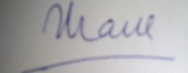    Principal